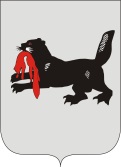 ИРКУТСКАЯ ОБЛАСТЬСЛЮДЯНСКАЯТЕРРИТОРИАЛЬНАЯ ИЗБИРАТЕЛЬНАЯ КОМИССИЯг. СлюдянкаОб отказе в  регистрации Цареградской Людмиле Борисовнекандидатом в депутаты Думы Байкальского городского поселенияСлюдянского района Проверив соответствие порядка выдвижения гражданина Российской Федерации Цареградской Людмилы Борисовны в депутаты Думы Байкальского городского поселения Слюдянского района требованиям Закона Иркутской области от 11 ноября 2011 года № 116-ОЗ «О муниципальных выборах в Иркутской области» (далее – Закон) и представленные для регистрации кандидата документы, Слюдянская избирательная комиссия установила следующее:кандидатом Цареградской Л.Б. было представлено 25 подписей избирателей. Согласно решению Слюдянской территориальной избирательной комиссии 22 июня 2017 года № 31/128  проверке подлежат все подписи избирателей и соответствующие им данные об избирателях, содержащиеся в подписных листах. Количество подписей избирателей, необходимое для регистрации кандидата в депутаты указанного муниципального образования, составляет 20 подписей.В результате проверки подписных листов с подписями избирателей в поддержку выдвижения кандидата Цареградской Л.Б. в депутаты Думы Байкальского городского поселения Слюдянского района, согласно итоговому протоколу проверки подписей избирателей от 02 августа 2017 года, из проверенных 25 подписей избирателей недействительными и недостоверными было признано 25 подписей избирателей, что составило 100 процентов от указанного общего числа подписей избирателей, отобранных для проверки. При этом число достоверных подписей составило 0 подписей, что является недостаточным для регистрации кандидата. Недостаточное количество достоверных подписей избирателей, представленных для регистрации кандидата, является основанием для отказа в регистрации кандидата в депутаты Думы Байкальского городского поселения Слюдянского района.На основании изложенного, в соответствии с пунктами 8, 15 части 9 статьи 61, с частями 1, 6 статьи 62, пунктом 7 части 1 статьи 63 Закона, Слюдянская территориальная избирательная комиссияРЕШИЛА:1. Отказать в регистрации кандидатом в депутаты Думы Байкальского городского поселения Слюдянского района Цареградской Людмиле Борисовне, гражданину Российской Федерации, дата рождения – 14 сентября 1955 г., ведущему инженеру группы по расчету технико-экономических показателей общества с ограниченной ответственностью «Теплоснабжение», проживающей в г. Байкальске Слюдянского района Иркутской области, выдвинутой в порядке самовыдвижения, «03» августа 2017 года в 16 часов 39 минут.2. Выдать Цареградской Людмиле Борисовне копию настоящего решения не позднее «04» августа 2017 года в 16 часов 39 минут.3. Разместить настоящее решение на интернет - странице Слюдянской территориальной избирательной комиссии на сайте администрации муниципального образования Слюдянский район.Председатель комиссии                      		           	Г.К. КотовщиковСекретарь комиссии                                                                  Н.Л. ТитоваР Е Ш Е Н И ЕР Е Ш Е Н И Е03 августа 2017 года№ 43/322 